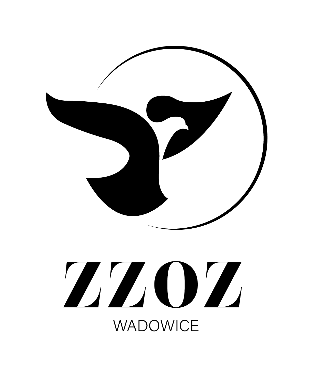            Zespół Zakładów Opieki Zdrowotnej w Wadowicach
                ul. Karmelicka 5, 34-100 Wadowice                  www.zzozwadowice.pl, email: sekretariat@zzozwadowice.plZałącznik nr 2Formularz Ofertowy (wzór)Nazwa, adres Wykonawcy ……………..………………………...................................................................................................Regon:............................................................................... NIP: ................................................................................Tel: ....................................................................... Fax: ................................................................................Internet: ...............................................................    e- mail: ..........................................................................Osoba odpowiedzialna za realizację umowy: ...........................................................................................................(Imię i nazwisko, numer telefonu)Osoba upoważniona do podpisania umowy: …………………………..……………………………………………..……………………(Imię i nazwisko, stanowisko)Oferta cenowa (w PLN), znak: ZP.26.2.29.2024 Wartość oferty netto: ................... zł, brutto: .......................... zł. na okres 3 lat.Oświadczam/y, że pierwsze testy wykonam/y nie później niż do dnia 28.06.2024r.Termin płatności: 60 dni od daty dostarczenia prawidłowo wystawionej faktury VAT do siedziby Zamawiającego w formie przelewu.Oświadczam/y, że posiadam/y niezbędną wiedzę i doświadczenie oraz dysponuję/my potencjałem technicznym i osobami zdolnymi do wykonania zamówienia oraz odpowiednie uprawnienia i kwalifikacje do wykonania usługi objętej niniejszą umową.Oświadczam/y, że oferowana wartość oferty jest ceną ostateczną do zapłaty z uwzględnieniem wszelkich rabatów oraz kosztów.Oświadczam/y, że zapoznałem/liśmy się z warunkami określonymi w niniejszym zaproszeniu
i przyjmuję/emy je bez zastrzeżeń.Oświadczam/ y, że w przypadku uznania mojej/ naszej oferty za najkorzystniejszą zobowiązuję/emy się do realizacji zamówienia na warunkach zawartych w zaproszeniu wraz z załączonym do niego projektem umowy.Wymienione niżej dokumenty stanowią tajemnicę przedsiębiorstwa i nie mogą być udostępniane osobom trzecim:…………………………………………………..Oświadczam/y, że przewiduję/emy powierzenie podwykonawcom …………………………………………… (podać nazwę firmy podwykonawcy)*.Części realizacji zamówienia, jakie powierzam/y podwykonawcy*:10.1.…………………………………………………..Oświadczam/y, że nie przewiduję/emy powierzenia podwykonawcom realizacji części zamówienia*Oświadczam/y, że:zostałem poinformowany zgodnie z art. 13 ust. 1 i 2 RODO o przetwarzaniu moich danych osobowych na potrzeby niniejszego postępowania o udzielenie zamówienia publicznego oraz zawarcia i realizacji umowywypełniłem obowiązki informacyjne przewidziane w art. 13 lub art. 14 RODO wobec osób fizycznych, od których dane osobowe bezpośrednio lub pośrednio pozyskałem w celu ubiegania się o udzielenie zamówienia publicznego i zobowiązuję się wypełnić je wobec osób fizycznych od których dane osobowe bezpośrednio lub pośrednio pozyskam w celu zawarcia i realizacji umowyW związku z art. 7 ust. 1 ustawy z dnia 13 kwietnia 2022 r.  o szczególnych rozwiązaniach w zakresie przeciwdziałania wspieraniu agresji na Ukrainę oraz służących ochronie bezpieczeństwa narodowego OŚWIADCZAM, że: Wykonawca jest* / nie jest* wymieniony w wykazach określonych w rozporządzeniu 765/2006
i rozporządzeniu 269/2014 albo wpisany na listę na podstawie decyzji w sprawie wpisu na listę rozstrzygającej
o zastosowaniu środka, o którym mowa w art. 1 pkt 3 ww. ustawy; beneficjentem rzeczywistym Wykonawcy w rozumieniu ustawy z dnia 1 marca 2018 r. o przeciwdziałaniu praniu pieniędzy oraz finansowaniu terroryzmu (Dz. U. z 2022 r. poz. 593 i 655) jest* / nie jest* osoba wymieniona w wykazach określonych w rozporządzeniu 765/2006 i rozporządzeniu 269/2014 albo wpisana na listę lub będąca takim beneficjentem rzeczywistym od dnia 24 lutego 2022 r., o ile została wpisana na listę na podstawie decyzji w sprawie wpisu na listę rozstrzygającej o zastosowaniu środka, o którym mowa w art. 1 pkt 3 ww. ustawy;jednostką dominującą Wykonawcy w rozumieniu art. 3 ust. 1 pkt 37 ustawy z dnia 29 września 1994 r. 
o rachunkowości (Dz. U. z 2021 r. poz. 217, 2105 i 2106), jest* / nie jest* podmiot wymieniony w wykazach określonych w rozporządzeniu 765/2006 i rozporządzeniu 269/2014 albo wpisany na listę lub będący taką jednostką dominującą od dnia 24 lutego 2022 r., o ile został wpisany na listę na podstawie decyzji w sprawie wpisu na listę rozstrzygającej o zastosowaniu środka, o którym mowa w art. 1 pkt 3 ww. ustawy.…………………………………….						                	………………………………………………..(miejscowość, data)		(podpis osoby uprawnionej do		reprezentowania Wykonawcy)* niepotrzebne skreślićLpNazwa aparatuNr seryjnyModelRok produkcjiWartość netto  % VATWartość bruttoWartość brutto na okres 3 lat1.Aparat RTG przewoźny PKL 12638TXL -PLUS 4 APR 20182.Mammograf cyfrowy z 2 monitorami do prezentacji obrazów medycznychSDM 131800316,stacja opisowa HOLOGIC 2980818D0887-SW; monitor lewy: 2590157077; monitor prawy: 259015086Selenia Dimensions; monitory Barco MDCG-5221 SN2018;monitory 20193.Aparat RTG 10875DRX Evolution Plus20214.Aparat RTG16R-0263Q-Rad-16R-026320165.Ramię C – aparat RTG30894Sirembil Compact L20126.RTG – stacja lekarska diagnostyczna 
z 2 monitorami medycznymi 1000457567; monitory:S/N 34364096 P, S/N 34386096 PStacja Fujitsu Seimens ESPRIMO; monitory EIZO Radiforce G20 2006RAZEMRAZEMRAZEMRAZEMRAZEMX